LWVO Proponent Testimony onSB 44 – Campaign Electronic FilingSenate Government Oversight and Reform CommitteePeg Rosenfield, LWVO Elections SpecialistCarrie Davis, LWVO Executive DirectorMarch 8, 2017Chairman Coley, Ranking Member Yuko, and members of the Senate Government Oversight and Reform Committee, thank you for the opportunity to present written testimony on behalf of the League of Women Voters of Ohio (LWVO).Throughout the League’s 97-year history, we have been a strong supporter of transparency and accountability. That is especially important when it comes to the growing problem of money in politics. Sunshine is the best disinfectant when it comes to mitigating the influence of money, and that is why we believe we should do everything we can to make it easier for candidates to report campaign contributions and for the public to view those reports.The League of Women Voters of Ohio supports Senate Bill 44 as introduced, to allow electronic filing of campaign finance reports and to require the Secretary of State to post them in searchable form.The League of Women Voters of Ohio, a nonpartisan political organization, encourages informed and active participation in government, works to increase understanding of major public policy issues, and influences public policy through education and advocacy.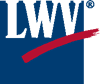 LEAGUE OF  WOMEN VOTERS®  OF  OHIO17 South High Street, Suite 650 • Columbus, Ohio 43215Phone (614) 469-1505 • Fax (614) 469-7918www.lwvohio.org